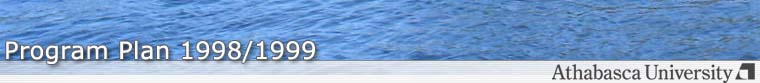 Advising Services | 1998/1999 Program Plans | GlossaryThe program plans are intended to assist you in planning a program. Please contact an advisor to access the official regulations.


 Content: Advising Services
Last updated: May 08, 2007